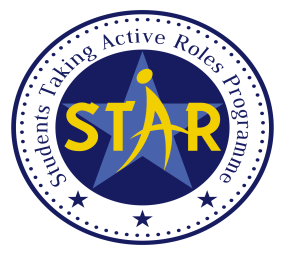 LINGNAN UNIVERSITYOffice of Global EducationApplication Form for Students Taking Active Roles (STAR) Programme Important Notes to ApplicantsYou are advised to go through the Guidelines on Students Taking Active Roles (STAR) Programme at https://www.ln.edu.hk/oge/download before completing this application form.Duly completed application form should be submitted to Office of Global Education (OGE) by 27 September 2023. For outgoing exchange students of 2022/23 or students who have signed up for OGE Buddies Scheme in 2022/23, activities prior to signing up for STAR programme would not be recognised and retrospective application will not be entertained.Please ensure that all information provided in this form is true and accurate. All personal data and information provided will be used solely for assessment purpose and administrative matters.PART A) PERSONAL PARTICULARSPART B) ACHIEVEMENT PLAN Please put a “” below to indicate the STAR component(s) you plan to achieve and fill in the expected term/date of achievement accordingly: 1 The project ended in 2014/15 and is not applicable to 2023/24 applicants.2For outgoing exchange students in Term 1 of 2023/24, please submit Pre-exchange Goal-Setting Form (Form B-1) together with this application form by Application Deadline, i.e. 27 September 2023.Have you joined/Are you going to join the Buddies Scheme organised by the OGE? (Please “” as appropriate.) Yes, I am a Buddy now. Yes, I plan to join the Buddies Scheme in ____________________ (year/term, e.g. 2023-24 Term 2).  No, I am currently not interested in the Buddies Scheme.Are you interested in participating in International Day in November 2023 and/or Lantern Legend in February 2024 as a booth runner, stage helper or performer? (Please “” as appropriate.) Yes, I am interested to join ___________________(International Day and/or Lantern Legend). Please send me more information. No, I am currently not interested in the events.Are you interested in acting as Student Ambassadors for Campus Visits to show our campus and share your University life with visitors? (Please “” as appropriate.) Yes, I am interested to join this programme. Please send me more information. No, I am currently not interested in this programme.PART C) ESSAY WRITINGPlease submit an essay of not less than 250 words (in English and typed) to share with us:Your reason(s) for participating in the STAR Programme; The attributes, skills or experiences that would make you a good Lingnan Global Ambassador; and What you hope to gain from the STAR Programme.PART D) DECLARATIONI declare that the information given in support of this application is accurate and complete, and understand that any misrepresentation will result in disqualification of my application for Students Taking Active Roles (STAR) Programme. I authorize Lingnan University to check and verify with other parties for given information. Surname:Surname:Given Name:Given Name:Given Name:Given Name:Chinese Name (if any):Chinese Name (if any):Student ID:Student ID:Student ID:Student ID:Current Year of Study:Current Year of Study:Anticipated Year of Graduation (e.g. 2023/24):Anticipated Year of Graduation (e.g. 2023/24):Anticipated Year of Graduation (e.g. 2023/24):Anticipated Year of Graduation (e.g. 2023/24):Anticipated Year of Graduation (e.g. 2023/24):Anticipated Year of Graduation (e.g. 2023/24):Programme of Study:Programme of Study:Stream:                                Stream:                                Email Address:(LU email)(LU email)(LU email)(LU email)(LU email)(LU email)(LU email)(LU email)(LU email)(Personal email)(Personal email)(Personal email)(Personal email)Contact No.:(mobile)(mobile)(mobile)(mobile)(mobile)(mobile)(mobile)(mobile)(mobile)(home)(home)Mailing Address:Hostel Address (if any):Hostel Address (if any):Hostel Address (if any):STAR componentsExpected Term/Date of Achievement Student-Initiated Project promoting campus integration 1 Student Exchange Programmes/ Summer Programmes organised by OGE 2Gaining a minimum of 10 Points in OGE activities promoting internationalisationSignature:Date: